			    Katholische Kindertagesstätte St. Marien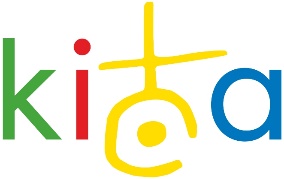 Schutz- und Hygienekonzept Kita St. Marien Schutz- und Hygienekonzept für: 		Kita St. Marien 					Sankt- Magnus- Str. 6 28217 BremenAnsprechpartner:				Anika Münster E-Mail:					st.-marien@kiki-bremen.de Telefonnummer:  				0421 394104Überarbeitet am:  				06.08.2020Alle Hygienemaßnahmen werden regelmäßig reflektiert, überprüft und ggf. auf den neusten Stand geändert. Die Kita St. Marien orientiert sich dabei an die vorgegebenen Bestimmungen und Anlehnungen von Bund, Land, Robert Koch Institut und dem katholischen Gemeindeverband in Bremen.Betreten der Kita Die Kinder werden zur vereinbarten Zeit von „Stammpersonen“ pünktlich gebracht und abgeholt Bevor Kinder und Eltern die Kita betreten können, müssen Eltern und ihre Kinder mindestens 20 Sek. die Hände mit Seife über unsere Außentoilette waschenHygieneregeln sind auf einem Banner und auf Schildern bildlich und in verschiedenen Sprachen visualisiert Erziehungsberechtigte und Besucher müssen einen Mund-Nasen-Schutz tragen Eingang erfolgt durch die SeitentürIm Eingangsbereich befinden sich jeweils 4 Körbe (für jede Gruppe einen Korb) mit farblichen Bällen In dem Korb befinden sich pro Gruppe 2 farbliche Bälle, das bedeutet in den Garderoben dürfen nicht mehr als zwei Erziehungsberechtigte seinUm in die Kita zu gelangen, müssen die Erziehungsberechtigten einen Ball mit in die Garderobe nehmen, welches danach desinfiziert wirdFalls sich kein Ball mehr im Korb befindet, müssen Eltern mit ihren Kindern draußen warten Generell müssen Wartezeiten demnächst eingeplant werdenWartebereiche sind mit Markierungen kenntlich gemacht  In der Garderobe und auch draußen muss ein Mindestabstand von 1,5 Metern erfolgen Auf dem Kitagelände ist ein Massenaufgebot nicht gestattet Es findet keine „Neueingewöhnung“ der Kinder statt Eltern klären die Kinder zur aktuellen Situation zuhause auf Die pädagogischen Fachkräfte gehen sensibel auf die Bedürfnisse der Kinder ein und achten auf die Eingewöhnung in den Gruppen Die pädagogischen Fachkräfte thematisieren mit den Kindern die Corona-Situation Die Kita muss zügig und schnell wieder verlassen werden, damit kein „Stau“ aufkommt die Kita wird durch die Eingangstür verlassen, vorher wird der Ball von den Eltern desinfiziert und zurück in den Korb gelegt Gespräche mit den Kollegen werden kurzgehalten oder es wird ein Termin zum Telefonat vereinbart Besucher werden durch eine Dokumentation schriftlich verfasst, die Daten werden nach drei Wochen gelöscht Beschäftigte Alle Beschäftigte haben an dem Hygienekonzept mitgewirkt und wurden schriftlich über das Konzept informiert bzw. unterrichtet Bei Krankheitssymptomen wie Husten, Schnupfen, Halsschmerzen, Fieber dürfen Mitarbeiter nicht in der Kita tätig werden und suchen einen Arzt auf, um dies abzuklärenBevor Mitarbeiter die Kita betreten können, müssen sie mindestens 20 Sek. die Hände mit Seife über unsere Außentoilette waschenEs wird ein Mindestabstand von 1,5 m eingehaltenKörperkontakt zu Eltern, Kollegen und Besuchern ist untersagt (kein Händeschütteln) Husten und Niesen in den Ellenbogen Berührungen im Gesicht werden vermeiden Regelmäßiges Händewaschen und Handdesinfektion  Verwendung von Einmaltüchern ist erforderlich Bei Hygieneaufgaben mit den Kindern, wie z.B. Wickeln oder in der Sauberkeitserziehung werden Einmalhandschuhe getragen Die Beschäftigten haben die Möglichkeit die bereitgestellten Gesichtsschutz-Visiere zu tragen Es ist vorgesehen, dass die Beschäftigten in konstanten Teams zusammenarbeitenAuf Mitarbeiter aus Hochrisikogruppen wird entsprechend eingegangen Beschäftigte, die sich in einem Risikogebiet aufgehalten haben, müssen in Quarantänezeit und/ oder sich einem Test unterziehenDie Küchenkräfte und die pädagogischen Mitarbeiter arbeiten weiterhin nach dem InfektionsschutzgesetzEltern Bei Krankheitssymptomen wie Husten, Schnupfen, Halsschmerzen, Fieber darf die Kita nicht betreten werdenEs wird ein Mindestabstand von 1,5 m eingehaltenEin Aufenthalt von maximal acht Eltern in der Einrichtung ist zeitlich begrenztMund-Nasen-Schutz-Pflicht Händewaschen und desinfizieren vor dem Betreten der Kita Sanitäranlagen können nicht genutzt werden (Ausnahme: Notfall, Eingewöhnung und längerer Aufenthalt in der Kita)Husten und Niesen in den Ellenbogen Körperkontakt soll vermieden werdenKinder Bei Krankheitssymptomen wie Husten, Schnupfen, Halsschmerzen, Fieber darf die Kita nicht betreten werdenHygieneregeln und das Thema „Corona“ werden kindgerecht und spielerisch aufgewiesen und durch Gespräche, Bilderbücher und Experimente erforscht Die Hände werden mit verschiedenen Ritualen regelmäßig gewaschenZum Abtrocknen der Hände werden Einmal-Tücher genutztZähneputzen findet in der Kita nicht stattDie Kinder werden in ihren Stammgruppen betreut Kinder, die in der Einrichtung aus diversen Gründen nicht betreut werden, wird ein kontinuierlicher Kontakt von den Bezugserziehern hergestelltBenutzung der Räumlichkeiten in der Kita Die Kinder werden in ihren Stammgruppen betreut und sind räumlich voneinander getrennt Es finden keine gruppenübergreifenden Angebote stattJede Gruppe nutzt ihren eigenen Sanitärbereich Die Differenzierungsräume werden zeitversetzt genutzt. Bei Benutzung wird der Raum gelüftet und die Spielmaterialien, wenn möglich desinfiziertSensible Oberflächen, wie z.B. Türgriffe werden regelmäßig am Tag mit Desinfektionstüchern gereinigtWickelauflagen sind unmittelbar nach Nutzung zu desinfizieren Der Aufenthalt im Flurbereich und im Foyer ist nicht gestattetDie Gruppenräume, Differenzierungsräume und Sanitäranlagen werden von Dritten nicht betreten  Belüftung Die Innenräume werden stets gelüftetEine Stoßlüftung erfolgt mindestens alle zwei Stunden über einen längeren Zeitraum, dabei sind die Fenster komplett geöffnet In den Differenzierungsräumen wird nach Nutzung ebenfalls Stoßgelüftet Mahlzeiten Vor den Mahlzeiten ist darauf zu achten, dass alle Beteiligten unter strenger Hygieneaufsicht die Hände waschen/reinigen Buffetessen sind untersagt Bei z.B. Geburtstagsfeiern darf nur abgepackte Ware von zuhause mitgebracht werden oder die Küchenkräfte bereiten hausintern die Mahlzeiten vor Beim Eindecken des Tisches gibt es einen Verantwortlichen Die Mitarbeiter stellen das gewünschte Essen/ Trinken auf Tellern und Tassen portionsgerecht bereit Dokumentation Um mögliche Infektionsketten nachverfolgen zu können, ist eine tagesgenaue Dokumentation erforderlich Die Dokumentation der Kinder erfolgt über eine Anwesenheitsliste, die von den Gruppenteams schriftlich erfasst wird Der Einsatz von Mitarbeitern wird anhand eines Dienstplanes ermittelt Die Eingewöhnungszeit wird anhand einer Vorlage dokumentiert Die Daten werden auf unbestimmte Zeit verschlossen aufbewahrt Besucher können in vorheriger Absprache die Einrichtung betretenBei Besuchern, die sich länger als 10 Minuten in der Kita aufhalten, werden Kontaktdaten in eine Liste festgehalten, dabei achtet die Kitaleitung darauf, dass diese für Dritte nicht einsehbar istSonstige HygieneregelungenBei einem Verdachtsfall einer Erkrankung an Covid- 19 wird die Kitaleitung informiert Der/die/das mögliche Erkrankte darf die Kita nicht betreten bzw. betreut werden und bleibt bis zum abgeklärten Zeitpunkt zuhause Über das weitere Vorgehen wird mit dem Träger und dem zuständigen Gesundheitsamt kommuniziertGruppenübergreifende Angebote können zurzeit nicht stattfinden Angebote, Feste an denen die Hygieneregelungen nicht eingehalten werden können, entfallen Bremen, 06.08.2020									Anika Münster						